                                                                                                             ПРОЄКТ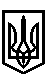 ТРОСТЯНЕЦЬКА СІЛЬСЬКА РАДАТРОСТЯНЕЦЬКОЇ ОБ'ЄДНАНОЇ ТЕРИТОРІАЛЬНОЇ ГРОМАДИМиколаївського району  Львівської областіVІІ сесія VІІІ скликанняР І Ш Е Н Н Я10 лютого 2021 року                             с. Тростянець		                                         №Про затвердження детального плану територіїта надання дозволу на розроблення проєкту землеустроющодо відведення земельної ділянки для розміщення та експлуатації об’єктів і споруд телекомунікацій ПрАТ «Київстар» за межами населеного пункту с. Поляна             Розглянувши детальний план території земельної ділянки за межами населеного пункту с. Поляна, Миколаївського району Львівської області, для розміщення та експлуатації об’єктів і споруд телекомунікацій  ПрАТ «Київстар», беручи до уваги протокол громадського обговорення, враховуючи висновок постійної комісії сільської ради з питань земельних відносин, будівництва, архітектури, просторового планування, природних ресурсів та екології, відповідно до статті 12 Земельного  кодексу  України, статей 16, 19 Закону України «Про регулювання містобудівної діяльності», пункту 34 частини першої  статті  26  Закону  України  «Про  місцеве  самоврядування  в  Україні»,  сільська  радаВИРІШИЛА:Затвердити детальний план території для розміщення та експлуатації об’єктів і споруд телекомунікацій ПрАТ «Київстар» за межами населеного пункту с. Поляна Миколаївського Львівської області.  Надати дозвіл ПрАТ «Київстар» на розроблення проекту землеустрою щодо відведення земельної ділянки орієнтовною площею 0,0100 га для розміщення та експлуатації об’єктів і споруд телекомунікацій за межами населеного пункту с. Поляна Миколаївського Львівської області.           2. Контроль за виконанням рішення покласти на постійну комісію з питань земельних відносин, будівництва, архітектури, просторового планування, природних ресурсів та екології  (голова комісії І. Соснило).Сільський голова                                                          		                       Михайло Цихуляк